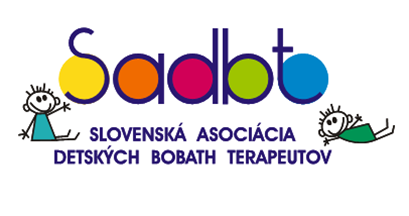 WORKSHOP:   AKTIVITA A PARTICIPÁCIA U DETI  SO SPASTICITOU.Termín a miesto konania:	23.2.2019 - 24.2.2019    v ŽilinePrihláškaVyplnenú prihlášku prosíme odoslať do 31.1.2019 na adresu kurzybobath@yahoo.comPo odoslaní prihlášky Vám do 5 pracovných dní príde na uvedenú mailovú adresu potvrdenie o prijatí prihlášky.V opačnom prípade, alebo v prípade akýchkoľvek nejasností prosím kontaktujte:Miriam Sanigovamob.: +421 905 465 584
e-mail : kurzybobath@yahoo.com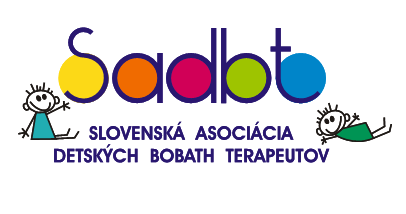 PlatbaÚčastnícky poplatok prosím uhraďte najneskôr do 6.2.2019 a nezabudnite napísať Vaše meno a dátum narodenia, aby bola Vaša platba identifikovaná.Údaje o účastníkovi kurzuÚdaje o účastníkovi kurzuMeno, priezvisko, titulDátum narodeniaAdresa (ulica, mesto, PSČ)E-mailTelefónZamestnanieOdborPracoviskoFakturačné údaje Fakturačné údaje Názov firmyAdresa sídlaIČODIČÚčastnícky poplatok120 € nečlen asociácie / 100 € člen asociácieBankové spojenie2921893156/1100IBANSK 18 1100 0000 0029 2189 3156Konštantný symbol308Variabilný symbolDátum narodeniaSpráva pre prijímateľaPriezvisko